ZADANIA DO WYKONANIA GRUPA IV 04.06.2020r.NIBY TACY SAMI, ALE INNII. 1. Przygotowanie do czytania, pisania, liczenia, s. 92.                                                                • Narysowanie w rzędach, w każdym polu, o jedną figurę mniej. Pokolorowanie figur.                                                                                                                                                2. Mierzenie długości przedmiotów stopa za stopą. Rodzic rozkłada sznurki lub wstążki na podłodze. Dziecko i rodzic kolejno mierzą ich długość, chodząc stopa za stopą ( liczą stawiane stopy). Potem porównują wyniki i określają przyczynę ich różnic (długość stóp). Następnie mierzą długość np. pokoju stopa za stopą. Na zakończenie zabawy w mierzenie rodzic demonstruje różne miarki.                              3. Masaż pleców. Rodzic mówi dziecku, że jego ręce potrzebne są nie tylko podczas jedzenia, ubierania się, noszenia czegoś, bicia nimi, ale także do nawiązywania kontaktów z innymi. Dziecko i rodzic tworzą parę. Dziecko klęka, podpierając się rękami o podłogę, pozwalając głowie swobodnie zwisać. Rodzic staje z boku i także klęka, ale pozostaje wyprostowany z wolnymi rękami. Dziecko i rodzic nie rozmawiają ze sobą. Rodzic kładzie ostrożnie ręce na plecach dziecka. Najpierw uderza rękami, jakby były one ciężkim zwierzęciem, to tu, to tam... Następnie ręce są galopującym koniem... Potem – ogromnym wężem... Następnie człapie rękami jak ciężka, gruba gęś chodząca po podwórku... Teraz plecy partnera są bębenkiem. Palce uderzają lekko, miękko w bębenek. Najpierw wolno, a potem coraz szybciej... Potem rodzic i dziecko zamieniają się rolami. Po zabawie dzielą się wrażeniami.                                              Ćwiczenia poranne                                                                                                                           • Zabawa orientacyjno-porządkowa Hop, stop, bęc! Dziecko i rodzic maszerują po obwodzie koła; na hasło: Hop! – wykonują skok obunóż w górę i idą dalej; na hasło: Stop – zatrzymują się bez ruchu; na hasło Bęc – przykucają.                                                                                                                                     • Ćwiczenie wyczucia ciała i przestrzeni – Wiatraczki. Dziecko i rodzic obracają się wokół własnej osi z rozłożonymi w bok rękami, w jedną                                             i w drugą stronę.                                                                                                                             • Skręty – Celujemy w ręce partnera. Dziecko i rodzic w parach stoją zwróceni plecami do siebie i wykonują skręt tułowia, celując otwartymi dłońmi w ręce partnera; to samo wykonują w stronę przeciwną.                                                         •Skłony – Złap mnie za ręce. Dziecko i rodzic stoją tyłem do siebie                                 w rozkroku, w małej odległości od siebie; wykonują skłon w przód i podają ręce partnerowi przez okienko powstałe między jedną a drugą nogą.                                            • Zabawa bieżna - Dobierz sobie parę. Dziecko i rodzic poruszają się przy dowolnej muzyce. Podczas przerwy w muzyce tworzą parę i maszerują po obwodzie koła.                                                                                                                               • Zabawa uspokajająca Marsz z tupaniem. Dziecko i rodzic wykonują cztery kroki marszu z tupaniem (z głośnym liczeniem) i cztery kroki bez tupania.                         II. 1. Ćwiczenia słuchowe.                                                                                                  a) Kończenie rymowanek.                                                                                                       • Ma zmarznięty z zimna nosek ten malutki... (Eskimosek)                                                                     • Nie jadł śliwek ni malinek ten mały, czarny... (Murzynek)                                                                         • Czy widzicie tego skośnookiego chłopczyka? Ma żółtą cerę. To syn pana... (Chińczyka)                                                                                                                                  • Ta dziewczynka to Olka, ona tak jak i wy – ... (Polka)                                                           b) Dzielenie nazw obrazków na głoski. Dziecko dostaje obrazek (np.: ryby, domu, wagi, drogi, roweru, lampy, sanek...). Dzieli jego nazwę na głoski. W razie problemów z głoskowaniem dzieli nazwy na sylaby.                                                         c) Bezgłośne wymawianie imion dzieci. Rodzic siedzi przed dzieckiem. Mówi, że będzie wymawiał imiona chłopców i dziewczynek, ale będzie to robił, nie wydając głosu, a poruszając tylko (przesadnie) wargami.  Rodzic wymawia imię, a dziecko odpowiada głośno, jakie imię powiedział rodzic.  d) Układanie obrazków według wzrastającej liczby głosek w ich nazwach. Rodzic pokazuje obrazki: ul, domy, ser, domino, krowa. Dziecko dzieli nazwy obrazków na głoski. Liczy głoski w nazwach. Potem układa obrazki według wzrastającej liczby głosek w ich nazwach.                                                                          Zabawa orientacyjno-porządkowa -  Odszukaj kolor. Rodzic układa na podłodze wycięte z papieru koła (w jednym kolorze  np. niebieskim, czerwonym, zielonym itd.) Dziecko porusza się swobodnie przy dowolnej muzyce z nagrania; podczas przerwy w muzyce siada przy kole w takim kolorze jaki powiedział rodzic.  2. Potrafię być twórczy – przekształcanie narysowanej linii według własnych pomysłów.                                                                                                                                   a) Ćwiczenie twórczego myślenia – Nasze pomysły. Rodzic podaje dziecku kolorową chustkę i prosi, aby powiedziało, co można z niej zrobić, do czego ją wykorzystać.                                                                                                                           b) Rozmowa na temat Co nas dziwi? Dziecko wypowiada się na temat sytuacji, które je zdziwiły; próbuje wyjaśnić, dlaczego.                                                                      c) Zabawa Spacer w wyobraźni. Rodzic prosi dziecko, aby wyobraziło sobie, że otrzymało od czarodzieja siedmiomilowe buty, dzięki którym może bardzo szybko poruszać się i zwiedzać cały świat.                                                                                 • Dziecko zamyka oczy i próbuje wyobrazić sobie, w jakim miejscu się znalazło, co tam zobaczyło, kogo spotkało.                                                                                                      • Opowiada o swojej wędrówce w wyobraźni.                                                                              d) Przekształcanie narysowanej linii według własnych pomysłów. Rodzic daje dziecku kartkę z narysowaną czarnym mazakiem przez środek linią łamaną                z różnymi zakolami i zygzakami; prosi dziecko, aby – wykorzystując                                    i przekształcając tę linię – postarało się narysować trasę, jaką odbyło w swojej wyobraźni; za pomocą rysunku przedstawiło dziwne miejsca, dziwne zwierzęta                  i ludzi, których spotkało po drodze.                                                                                                  • Samodzielne działania: dziecko rysuje pastelami olejnymi wokół narysowanej przez rodzica linii, ale w taki sposób, aby stała się ona fragmentem większej całości.                                                                                                                                                 • Oglądanie powstałej pracy; wypowiedź autora na jej temat. III. 1. Ekspresja słowna – Nasze odczucia. Dziecko kończy zdania:                                                     W grupie przedszkolnej czuję się źle, gdy...                                                                                   Czuję się dobrze, gdy...                                                                                                   Zapisywanie przez rodzica wypowiedzi dziecka na kartonie pod buziami –smutną i uśmiechniętą.                                                                                                                              2. Zabawa Coś miłego o sobie. Dziecko wyobraża sobie, że przedstawia się nieznanej osobie i mówi o sobie tylko dobre rzeczy; wskazuje swoje mocne strony. Np. Cześć. Jestem Olek. Bardzo ładnie sprzątam, układam zabawki                      i dobrze jeżdżę na rowerze; Cześć. Jestem Ala. Bardzo ładnie rysuję i zawsze słucham pani …. itp.                                                                                                                   3. Zabawa rozwijająca poczucie własnej wartości – Taki sam i inny. Dziecko  otrzymuje polecenia od rodzica, które wykonuje, np.                                                                       • Wstań i dotknij wszystkie zabawki, które mają coś niebieskiego.                                         • Dotknij każdej ulubionej zabawki.                                                                                        Zabawa orientacyjno-porządkowa Odszukaj swój kolor.                                                      4. Przygotowanie do czytania, pisania, liczenia, s. 62.                                                           • Dokończenie rysunków według wzorów.MIŁEJ ZABAWY ŻYCZĄ WYCHOWAWCZYNIE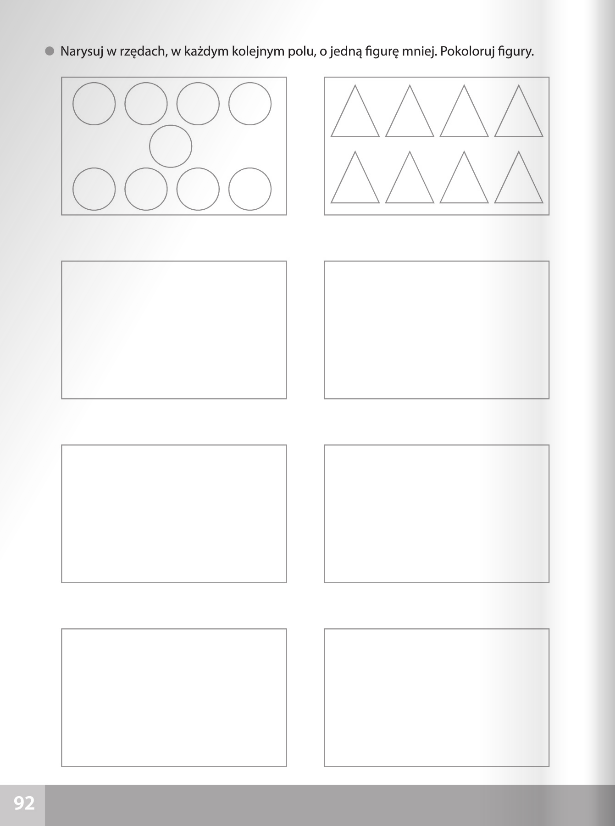 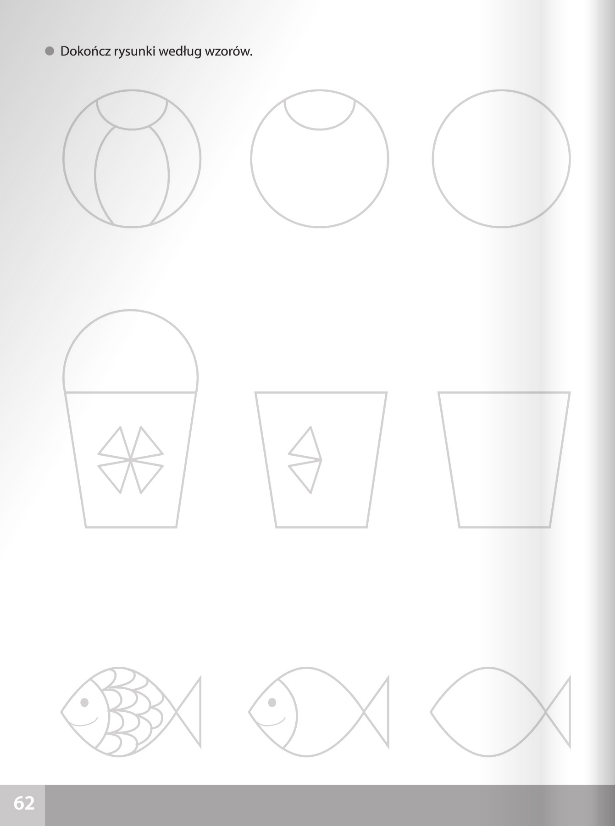 